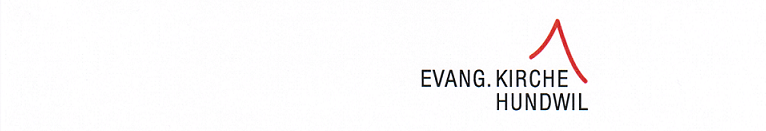 Wir suchen per sofort oder nach Vereinbarungeine Mesmerin / einen Mesmer für ca. 20 - 30%Ihre Aufgaben sind:Vorbereitung und Betreuung der Gottesdienste und sonstigen kirchlichen Veranstaltungen (in Absprache mit unserem Pfarrer)Bereitstellung der Räume, des Mobiliars und der GeräteReinigungsarbeiten in der Kirche, im Pfarrhaus und UnterrichtszimmerBedienung / Betreuung der technischen Anlagen wie Heizung, Lüftung und Akustikanlage in der KircheWir bieten:spannende und abwechslungsreiche Tätigkeit in einem schönen Kirchenraumselbständiges und flexibles Arbeitenzeitgemässe Besoldungs- und Anstellungsbedingungengut eingearbeitete Mesmer-Stellvertretung vorhandenWir erwarten:selbständige, zuverlässige und flexible Personkontaktfreudige und motivierte PersönlichkeitDiese Stelle eignet sich auch im Jobsharing.Haben wir Ihr Interesse geweckt?Weitere Auskünfte und Ihre Bewerbungsunterlagen richten Sie bitte an unseren Präsidenten Heinz Naef, Wolfetschwendi 145, 9105 Schönengrund, h.naef@bluewin.ch, Telefon 071 360 00 38. Mehr Informationen über unsere Kirchgemeinde erhalten Sie unter www.kirchehundwil.ch. Selbstverständlich stehen sämtliche Mitglieder der Kirchenvorsteherschaft für Auskünfte zur Verfügung. 